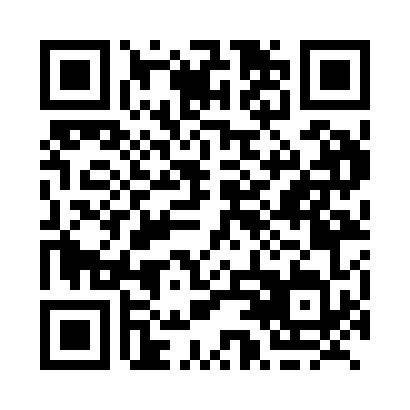 Prayer times for Aberdeen, Saskatchewan, CanadaWed 1 May 2024 - Fri 31 May 2024High Latitude Method: Angle Based RulePrayer Calculation Method: Islamic Society of North AmericaAsar Calculation Method: HanafiPrayer times provided by https://www.salahtimes.comDateDayFajrSunriseDhuhrAsrMaghribIsha1Wed3:325:331:026:118:3210:342Thu3:295:311:026:128:3410:373Fri3:265:291:026:138:3610:404Sat3:235:271:026:148:3710:435Sun3:205:251:026:158:3910:466Mon3:165:241:026:168:4110:497Tue3:135:221:026:178:4210:528Wed3:115:201:026:188:4410:539Thu3:105:181:026:198:4610:5410Fri3:095:171:026:208:4710:5511Sat3:095:151:026:218:4910:5512Sun3:085:131:026:228:5010:5613Mon3:075:121:026:238:5210:5714Tue3:065:101:026:238:5410:5815Wed3:055:091:026:248:5510:5916Thu3:055:071:026:258:5710:5917Fri3:045:061:026:268:5811:0018Sat3:035:041:026:279:0011:0119Sun3:035:031:026:289:0111:0220Mon3:025:021:026:299:0311:0221Tue3:015:001:026:309:0411:0322Wed3:014:591:026:309:0511:0423Thu3:004:581:026:319:0711:0524Fri3:004:571:026:329:0811:0525Sat2:594:551:026:339:1011:0626Sun2:594:541:026:349:1111:0727Mon2:584:531:026:349:1211:0728Tue2:584:521:036:359:1311:0829Wed2:574:511:036:369:1511:0930Thu2:574:501:036:379:1611:0931Fri2:564:501:036:379:1711:10